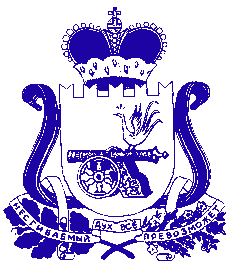 Администрация муниципального образования «Сафоновский район» Смоленской областиПОСТАНОВЛЕНИЕот 18.01.2022 № 41 	В связи со сложившейся на территории муниципального образования «Сафоновский район» Смоленской области неблагоприятной метеорологической обстановкой и в соответствии с прогнозом ФКУ «ЦУКС Главного управления МЧС России по Смоленской области» о прохождении комплекса опасных и неблагоприятных метеорологических явлений (снег, мокрый снег), в целях обеспечения своевременного реагирования на возможные чрезвычайные ситуации, снижения материального ущерба и предотвращения гибели людей Администрация муниципального образования «Сафоновский район» Смоленской областиПОСТАНОВЛЯЕТ:1. Ввести на территории муниципального образования «Сафоновский район»  Смоленской области для органов управления и сил Сафоновского районного звена Смоленской областной подсистемы единой государственной системы предупреждения и ликвидации чрезвычайных ситуаций (РСЧС) режим повышенной готовности с 18.01.2022 г.2. Начальнику МКУ «Управление по делам ГО и ЧС г. Сафоново Смоленской области» (П.П. Петров):2.1.Уточнить План действий по предупреждению и ликвидации чрезвычайных ситуаций природного и техногенного характера в части взаимодействия.2.2. Обеспечить через ЕДДС оперативный сбор и обработку поступающей информации о погодных условиях, складывающихся на территории муниципального образования «Сафоновский район» Смоленской области.3. Комитету по строительству и ЖКХ Администрации муниципального образования «Сафоновский район» Смоленской области (Усиков Н.В.) заключить договора о привлечении техники предприятий и организаций для уборки и вывоза снега.4. Первому заместителю Главы муниципального образования «Сафоновский район» Смоленской области А.И. Барбенкову организовать работу по уборке дорог и территории от снега.5. Контроль за исполнением настоящего постановления возложить на заместителя Главы муниципального образования «Сафоновский район» Смоленской области, заместителя председателя КЧС и ОПБ муниципального образования «Сафоновский район» Смоленской области А.А.Снытина.Глава муниципального образования «Сафоновский район» Смоленской области 				        А.И.ЛапиковО введении режима повышенной готовностина территории муниципального образования «Сафоновский район» Смоленской области